Beérkezés időpontja:								        2024/2.Szám:JELENTKEZÉSI LAPAZ 5 1032 18 03 AZONOSÍTÓ SZÁMÚ TECHNIKUS SZINTŰ RENDŐR TISZTHELYETTES SZAKKÉPZETTSÉG megszerzésére irányuló szakmai oktatásraA jelentkezési lapot az érvényes okmányok alapján, olvashatóan, nyomtatott nagybetűvel vagy számítógéppel töltse ki!Előzetes tanulmányai alapján kérjük, húzza alá, vagy karikázza be a jelentkezési szándékának megfelelő képzési időt:KÉT (2) tanév	MÁSFÉL (1,5) tanév	1,5 tanévesnél RÖVIDEBBA jelentkező1.	Neve: .............................................................................neme:.............................születési neve: .....................................................................................................anyja születési neve: .........................................................................................születési helye: ....................................ideje: .............. év ..........................hó ...............napállampolgársága (ha több is van, mindet írja be): .....................................................................családi állapota: .................................................................................................................TAJ száma: ………………… személyazonosító igazolvány száma: ……………….....tanulói azonosító száma:…….………………adóazonosító jele……………….….....2.	Állandó lakóhelye: megye: ...............................................................................irányítószám: .........................................................................................helység: ..................................................................................................utca, út, tér, köz: .....................................................................................házszám: ..................... emelet: ........................ ajtó: .............................telefon, körzetszámmal: ..........................................................................mobiltelefon száma:.................................................................................e-mail címe: (kötelező megadni az elektronikus elérhetőség érdekében; olyan címet adjon meg, melyet rendszeresen figyel, mert ezen értesítjük a felvételi időpontjáról) NYOMTATOTT NAGYBETŰVEL TÖLTSE KI! 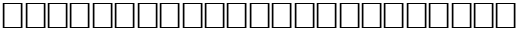 3.	Tartózkodási helye, értesítési címe (ha nem egyezik a lakóhellyel):a tartózkodás jogcíme (kollégium, albérlet, stb.): ………...………………megye:……………………………………………………..........................irányítószám: ...............................................................................................helység: ........................................................................................................utca, út, tér, köz: ..........................................................................................házszám: ..................... emelet: ........................ ajtó: ..................................telefon, körzetszámmal: ...............................................................................4.	Melyik iskolában érettségizik, illetőleg érettségizett?az iskola neve: ...........................................................................................................címe: ...........................................................................................................................5.	Az érettségi bizonyítvány száma és kiállításának éve: ................................................…..5.1.	Kéri-e előzetesen megszerzett tudásának beszámítását? 			igen 	nemHa igen, milyen ágazati szakmai érettségivel rendelkezik, vagy szerez? (a megfelelőt húzza alá)Rendészet és közszolgálat ágazat „Fegyveres szervek és vagyonvédelmi ismeretek tantárgyból szerzett ismeretek, és Rendészet ismeretek szakmai érettségi”Rendészet és közszolgálat ágazat „Közszolgálati ügykezelő (OKJ 52 345 04) szakképesítés és Rendészeti és közszolgálati ismeretek ágazati szakmai érettségi”Rendészet és közszolgálat ágazat „Közszolgálati ügyintéző (OKJ 54 345 01) szakképesítés és Rendészeti és közszolgálati ismeretek ágazati szakmai érettségi”Rendészet és közszolgálat ágazat „Rendészeti ügyintéző (OKJ 52 861 11) szakképesítés és Rendészeti és közszolgálati ismeretek ágazati szakmai érettségi”Rendészet és közszolgálat ágazat „Közszolgálati technikus (Közigazgatási ügyintéző) szakmairányú 5 0413 18 01 szakmai azonosító számú szakmai végzettség”Rendészet és közszolgálat ágazat „Közszolgálati technikus (Rendészeti technikus) szakmairányú 5 0413 18 01 szakmai azonosító számú szakmai végzettség”Rendészeti őr (OKJ 34 861 01) szakképesítéssel, vagy 4 1032 18 02 szakmai azonosító számú szakmai végzettséggel,Az előzetesen megszerzett tudás beszámítására a kérelmet, valamint a Rendészet és közszolgálat ágazat szakképzésben való részvételről szóló igazolást, vagy az érettségi bizonyítvány másolatát csatolom	igen 	nem6.	Tanul vagy tanult-e belügyi rendészeti ismeretek tantárgyat? 	igen 	nem7.	Belügyi rendészeti ismeretek tantárgyból tett-e érettségi vizsgát?	igen	nemHa igen, az e tantárgyból tett érettségi érdemjegye? 	……………Ez évben tervezi-e belügyi rendészeti ismeretek tantárgyból érettségi vizsga letételét?igen	nem8.	Mentesítették-e a középiskolában az értékelés, minősítés alól, vagy a kötelező és a kötelezően választandó érettségi vizsgatárgynak megfelelő tantárgyból az érdemjegyekkel és osztályzatokkal történő értékelés, minősítés alól? („igen” válasz esetén csatolja az iskola igazgatójának a mentesség megadásáról szóló határozatának, valamint az igazgatói döntés alapjául szolgáló szakértői véleménynek a másolatát!)	igen	nem9.	Polgári szakképzettsége: ...................................................................................................…10.	Jelenlegi munkahelye: .........................................................................................................foglalkozása: .......................................................................................................11.	Volt-e büntetve, alkalmaztak-e Önnel szemben intézkedést?	igen	nem„igen” válasz esetén részletezze:mikor: ……………………………………………………………………………miért: …………………………………………………………………………….az eljáró bíróság megnevezése: ………………………………………………….a büntetés mértéke és a mentesülés időpontja: ………………………………..12.	Indult-e Ön ellen olyan büntetőeljárás, amely nem büntetéssel, vagy intézkedéssel fejeződött be?	igen	nem„igen” válasz esetén részletezze:mikor: ………………………………………………………………………………miért: ……………………………………………………………………………….az eljáró hatóság megnevezése: ……………………………………………………az eljárás befejezésének módja, időpontja: ………………………………………...13.	Indult-e Ön ellen a nyilatkozat keltétől számított kettő éven belül olyan szabálysértési eljárás, amely büntetéssel, vagy intézkedéssel fejeződött be?igen 	nem„igen” válasz esetén részletezze:mikor: …………………………………………………………………………………...miért: ……………………………………………………………………………………az eljáró hatóság megnevezése: …...……………………………………………………a büntetés mértéke: ………………………………………………………………..……14.	Jelenleg áll-e büntető-, szabálysértési, fegyelmi, kártérítési eljárás alatt?  igen	nem„igen” válasz esetén részletezze:milyen eljárás: …………………………………………………………………………milyen cselekmény miatt: ……………………………………………………………...az eljáró bíróság vagy hatóság megnevezése: …………………………………………15.	Milyen idegen nyelvet tanult? …………………………………………………………..	Milyen idegen nyelvből érettségizett, vagy érettségizik?......................................................Milyen nyelvvizsgával rendelkezik?......................................................................................A rendvédelmi technikum programtanterve alapján csak szaknyelvi képzés lehetséges. Ennek ismeretében nyilatkozzon, hogy milyen idegen nyelvet szeretne tanulni?angol, német, egyéb:………….......................16.	Kér-e többletpont beszámítást az alábbi esetekben? (Ha igen, akkor csatolja az erről szóló igazolás, engedély stb. másolatát!)16.1.1.	A 2023/2024-es tanévben a Belügyi Rendészeti Ismeretek tantárgyból megrendezett Országos Középiskolai Tanulmányi Versenyen országos döntőjében szerepelt-e az I-X. helyezett között?	igen	nemHa igen, milyen helyezést ért el? …………..............................................................A többletpont beszámítást igazoló dokumentum másolatát csatolom.	igen	nem16.1.2.	Amennyiben a 2023/2024-es tanévben a Közszolgálati ügykezelő szakképesítés tekintetében meghirdetésre került szakmai tanulmányi verseny, úgy annak országos döntőjében szerepelt-e az I-X. helyezett között?	igen	nemHa igen, ilyen helyezést ért el? …………................................................................A többletpont beszámítást igazoló dokumentum másolatát csatolom.	igen	nem16.1.3.	Amennyiben a 2023/2024-es tanévben a Rendészeti ügyintéző szakképesítés tekintetében meghirdetésre került szakmai tanulmányi verseny, úgy annak országos döntőjében szerepelt-e az I-X. helyezett között?	igen	nemHa igen, milyen helyezést ért el? …………..............................................................A többletpont beszámítást igazoló dokumentum másolatát csatolom.	igen	nem16.1.4.	Amennyiben a 2023/2024-es tanévben a Közszolgálati technikus szakmai oktatás tekintetében meghirdetésre került szakmai tanulmányi verseny, úgy annak országos döntőjében szerepelt-e az I-X. helyezett között?	igen	nemHa igen, milyen helyezést ért el? ………….........................................................A többletpont beszámítást igazoló dokumentum másolatát csatolom.	igen	nem16.2.	Állami nyelvvizsga bizonyítvány …………………….. nyelvből	igen	nem16.3.	„B” kategóriás gépjárművezetői engedély	igen	nem16.4.	Számítógép kezelői ismeretek szintjét igazoló dokumentum (OKJ, vagy ECDL bizonyítvány)	igen	nem16.5.	A biztonsági őr, fegyveres biztonsági őr, személy-és vagyonőr, biztonságszervező I., biztonságszervező II., magánnyomozó végzettséget igazoló dokumentum (OKJ bizonyítvány)	igen	nem16.6.	Belügyi rendészeti ismeretek tantárgyból tett érettségi	igen	nem	Emelt szintű érettségit tett belügyi rendészeti ismeretek tantárgyból?	igen	nem16.7.	A tanulmányok megkezdését megelőző 3 évben nemzetközi szintű sportversenyen az ország képviseletében teljesített versenyzésért	igen	nemmikor: ……………….…………………………………………………………….hol (esemény):….………………………………………………………………….melyik sportágban: ………………………………………………………………..16.8.	A tanulmányok megkezdését megelőző 3 évben hazai, országos felnőtt, junior sportversenyen vagy Diákolimpián I-VIII. helyezésért 	igen	nemmikor: …………..…………………..……………………………………………..hol (esemény): …………………………………………………………………….melyik sportágban: ………………………………………………………………..16.9.	A Rendőrség roma ösztöndíjas programjában tanulmányi ösztöndíjasként történő részvételért: …………………………………….. rendőri szervnél 	igen	nem17.	Felvétele esetén igényel-e tanulói szálláson történő elhelyezést?	igen	nem18.	Jelentkezett-e már rendvédelmi technikumba, rendészeti szakgimnáziumba (szakközépiskolába)?	igen	nemHa igen, mikor: ..................., melyik iskolába: ……............................................................,milyen ok miatt nem került felvételre: műveltségi, fizikai, egészségi, pszichológiai, életvitel, ponthatár, egyéb:……………………......................................................,illetve ha rendvédelmi technikum, rendészeti szakgimnázium (szakközépiskola) tanulója volt, akkor melyik iskolában és melyik tanévben: …………………………….. ..................................................................................................................19.	Személyes adataimnak illetve felvételi anyagomnak a rendvédelmi technikumok közötti átirányításához, ennek eredményeként tanulmányaimnak nem a megpályázott rendvédelmi technikumban történő folytatásához hozzájárulok – nem járulok hozzáBüntetőjogi felelősségem tudatában kijelentem, hogy az általam közölt adatok a valóságnak megfelelnek.Kelt: ......................................, ................. év ..................................... hó .................. nap....................................................			.............................................................szülő vagy gondviselő aláírása				jelentkező aláírása(ha a jelentkező még nem töltötte be 18. életévét)KITÖLTÉSI ÚTMUTATÓJelentkezési laphoz /2024/2. számú nyomtatvány):A jelentkezési lap kitöltése előtt kérjük, tanulmányozza át a jelentkezési egységcsomagban található tájékoztatót és ezen útmutatót. A jelentkezési lapot olvashatóan, NYOMTATOTT NAGYBETŰVEL, írógéppel vagy számítógéppel töltse ki! Az eldöntendő kérdések esetében egyértelmű jelölést kérünk minden egyes válaszlehetőségnél!A jelentkezési lap egyes pontjaihoz figyelmébe ajánljuk:2. ponthoz: Az e-mail címet pontosan, NYOMTATOTT NAGYBETŰVEL töltse ki, ezen értesítjük a felvételi időpontjáról (amennyiben e-mail címe tartalmaz nullát, úgy az „o” betűtől való megkülönböztetés érdekében kérjük, hogy a „0”-t húzza át átlósan)3. ponthoz: Akkor kell kitöltenie, ha a lakcíme, értesítési címe nem azonos az állandó lakóhelyével, és a felvételi eljárás kezdetétől a tanév kezdetéig ezen a címen tartózkodik. Kérjük a jogcím feltüntetését is (pl. kollégium, albérlet).7. ponthoz: Kizárólag a „belügyi rendészeti ismeretek” tantárgyból tett érettségit kérjük jelezni. 8. ponthoz: Ha a 8. pontnál az „Igen” választ jelölte meg, akkor a 2024/8. számú nyomtatvány „Volt-e, van-e beszédzavara, …” kérdésre szintén csak „igen” választ adhat.16. ponthoz: Többletpont iránti kérelmét itt jelölheti meg. (Az igazolások másolatát kérjük csatolni!)17. ponthoz: Felvételi kedvezmény iránti kérelmét itt jelölheti meg. (Az igazolás másolatát kérjük csatolni!)18. ponthoz: A kitöltéssel a tanulói szállás iránti igények felmérését segíti elő. Mivel a rendvédelmi technikumok csak meghatározott (esetenként korlátozott) számú férőhellyel rendelkeznek, ezért az igénybejelentés nem jelent kötelezettségvállalást a tanulói szállás biztosítására a tanintézet részéről.Ha a jelentkező még nem töltötte be 18. életévét, kérjük, hogy szülője vagy gondviselője is írja alá a jelentkezési lapot!Alkalmassági kérdőívhez (2024/8. számú nyomtatvány):A kérdésekre történő válaszadás után a lap alján alá kell írnia! Intézni kell a jelentkezés feladása előtt:Intézni kell az iskolai felvételi vizsgák előtt:Háziorvosi kérdőív kitöltetése a háziorvossal (2024/9. sz. nyomtatvány);Alkalmassági és a prevenciós kérdőív kitöltése – kérdésekre válaszadás – aláírása (2024/8. és a 2024/8/a sz. nyomtatványok);Három hónapon belüli labor (teljes vizelet, teljes vérkép, éhgyomori vércukor, lipidpanel, máj- és vesefunkció, húgysav, TSH, CRP, ismert krónikus betegség esetén az adott betegségre specifikus kiegészítő labor vizsgálatok eredménye), egy éven belüli negatív tüdőszűrő lelet, egy éven belüli fogászati szűrés lelete, nőknek egy hónapon belüli nőgyógyászati és egy éven belüli citológiai lelet beszerzése a főkapitányság orvosánál történő vizsgálatig.Határidő: 2024. március 31.Tisztelt Jelentkező!Kérjük, hogy jelentkezési lapjának és a mellékleteinek kitöltését a benyújtás előtt még egyszer ellenőrizze vagy ellenőriztesse. Figyelem! A teljes felvételi eljárás folyamán, a jelentkezéskor közölt adataiban történő bármilyen változást (pl.: lakóhely, tartózkodási hely, telefonszám, vagy büntetlenségi helyzet) szíveskedjen bejelenteni a jelentkezési helye szerinti rendvédelmi technikum tanulmányi osztályán.Tartsa szem előtt a jelentkezési határidőt!Reméljük, hogy él a jelentkezési lehetőséggel, és az eredményes felvételi eljárást követően a rendvédelmi technikum tanulójaként, a Rendőrség leendő munkatársaként üdvözölhetjük!2024/4.A rendvédelmi technikumok elérhetőségeiKörmendi Rendvédelmi TechnikumCím: 9900 Körmend, Alkotmány utca 5-7.Postacím: 9901 Körmend, Pf. 98.Telefon: 06-94/592-650/6125, 6127 vagy a 6138-as mellék, 06-94/592-657E-mail: tano@krvt.police.huHonlap: www.krvt.huMiskolci Rendvédelmi TechnikumCím: 3526 Miskolc, Szentpéteri kapu 78.Postacím: 3501 Miskolc, Pf. 82. Telefon: 06-46/412-060/50-12 mellékE-mail: felveteli@mrvt.huHonlap: https://mrvt.huJelentkezési határidő: 2024. február 19.Tanév kezdete: 2024. szeptember 01.Érvényes jelentkezéséhez szükséges iratok:jelentkezési lap (2024/2. számú nyomtatvány)az előzetesen megszerzett tudás beszámítása esetén kérelem (1,5/2024/2/b.), további képzési idő csökkentésének kérése esetén (1/2024/2/b. számú nyomtatvány), az iskola igazolása a Rendészet és közszolgálat ágazatban folytatott képzésben való részvételről (1,5/2024/2/a. nyomtatvány) vagy már befejezett tanulmányok esetén a szakképzettséget igazoló okmány és az érettségi bizonyítvány fénymásolatahatósági erkölcsi bizonyítvány 1-2 számú nyilatkozat (2024/5. számú és 2024/6. számú nyomtatvány)kézzel írt önéletrajz (aláírva, esszé típusú, legfeljebb 2 oldal)háziorvosi igazolás a fizikai erőnlétről (2024/7. számú nyomtatvány)ha már rendelkezik érettségi bizonyítvánnyal, annak fénymásolataegyéb előnyökre, többletpontokra jogosító dokumentumok fénymásolataSzerezze be (legkésőbb március végéig) az egészségi vizsgálathoz szükséges alábbi iratokat (elrendelésre az iskolai felvételi vizsgák után, az előzetes ponthatár elérését követően kerülhet sor):alkalmassági kérdőív (2024/8. számú nyomtatvány)háziorvosi kérdőív (2024/9. számú nyomtatvány)mindenkinek három hónapon belüli labor, egy éven belüli negatív tüdőszűrő lelet, egy éven belüli fogászati szűrés lelete, valamint az egészségi állapotával, illetve korábbi betegségeivel kapcsolatos valamennyi dokumentum (szakorvosi leletek, kórházi zárójelentések, labor és röntgen vizsgálati leletek stb.)nőknél egy hónapnál nem régebbi nőgyógyászati vizsgálati és egy évnél nem régebbi citológiai eredményA jelentkezési lap kitöltése; (2024/2. sz. nyomtatvány)Az előzetesen megszerzett tudás beszámításához a 2023/2024-es tanévben érettségizők esetében igazolás beszerzése az iskola igazgatójától 1,5/2024/2/a. sz. nyomtatvány;A felvételi egységcsomag nyilatkozatainak kitöltése, aláírása (2024/5. sz. és 2024/6. sz. nyomtatvány); Önéletrajz írása; A fizikai (erőnléti) alkalmassági vizsgálaton való részvételhez szükséges háziorvosi igazolás beszerzése (2024/7. sz. nyomtatvány);Postán, vagy ügyfélkapun: a hatósági erkölcsi bizonyítvány megigénylése. Jelentkezés a megjelölt határidőre: 2024. február 19.